Руководствуясь Федеральным законом от 06.10.2003№ 131-ФЗ "Об общих принципах организации местного самоуправления в Российской Федерации", Федеральным законом от 28.12.2009 № 381-ФЗ (в действующей редакции) "Об основах государственного регулирования торговой деятельности в Российской Федерации", Приказ комитета по развитию малого, среднего бизнеса и потребительского рынка Ленинградской области от 03.10.2022 N 25-п "О порядке разработки и утверждения схем размещения нестационарных торговых объектов на территории муниципальных образований Ленинградской области", администрация Русско-Высоцкого сельского поселенияПОСТАНОВЛЯЕТ:1. Утвердить Положение о комиссии Русско-Высоцкого сельского поселения  Ломоносовского муниципального района Ленинградской области по вопросам размещения нестационарных торговых объектов согласно приложению 1.2. Утвердить состав Комиссии Русско-Высоцкого сельского поселения Ломоносовского муниципального района Ленинградской области по вопросам размещения нестационарных торговых объектов согласно приложению 23.  Признать утратившим силу постановление № 185 от 24.10.2019 года «Об утверждении Положения о комиссии МО Русско-Высоцкое сельское поселение МО Ломоносовский муниципальный район Ленинградской области по вопросам размещения нестационарных торговых объектов»4. Настоящее постановление вступает с силу со дня его официального опубликования (обнародования). Разместить постановление на официальном сайте Русско-Высоцкого сельского поселения www.russko-vys.ru, в помещении администрации и библиотеке Русско-Высоцкого сельского поселения в соответствии с Уставом Русско-Высоцкого сельского поселения.5. Направить копию настоящего постановления в Комитет по развитию малого и среднего бизнеса и потребительского рынка Ленинградской области в течение семи рабочих дней со дня утверждения.6. Контроль исполнения постановления оставляю за собойГлава администрацииРусско-Высоцкого сельского поселения			                                                               Л.И. Волкова
УТВЕРЖДЕНОпостановлением администрации Русско-Высоцкого сельского поселения№ 81 от 13.06.2024(приложение 1)Положениео комиссии Русско-Высоцкого сельского поселения Ломоносовского муниципального района Ленинградской области по вопросам размещения нестационарных торговых объектов1. Комиссия Русско-Высоцкого сельского поселения Ломоносовского муниципального района Ленинградской области по вопросам размещения нестационарных торговых объектов (далее – комиссия) является коллегиальным органом, образуемым для разработки проекта схемы размещения НТО на территории Русско-Высоцкого сельского поселения (далее - Схема), внесения изменений в утвержденную Схему, рассмотрения заявлений о предоставлении права на размещение НТО, выполнения иных функций.2. Состав комиссии утверждается постановлением администрацией Русско-Высоцкого сельского поселения (далее –администрация).В состав которой, могут входить по согласованию представители территориальных органов Федеральной службы по надзору в сфере защиты прав потребителей и благополучия человека Ленинградской области, Главного управления Министерства Российской Федерации по делам гражданской обороны, чрезвычайным ситуациям и ликвидации последствий стихийных бедствий по Ленинградской области, Главного управления Министерства внутренних дел Российской Федерации по г. Санкт-Петербургу и Ленинградской области, структурных подразделений органа местного самоуправления муниципального образования по вопросам управления муниципальным имуществом, жилищно-коммунального хозяйства и благоустройства, развития предпринимательства и потребительского рынка, в сфере строительства и др. вопросам, представители предпринимательского сообщества и некоммерческих организаций в сфере представления и защиты интересов субъектов малого и среднего предпринимательства, а также представители организаций по защите прав потребителей.3. Комиссия правомочна осуществлять свои функции, если на заседании комиссии присутствует не менее чем 50 процентов общего числа ее членов, в том числе председатель комиссии и (или) заместитель председателя комиссии. Члены комиссии должны быть своевременно уведомлены о месте, дате и времени проведения заседания комиссии. Принятие решения членами комиссии путем проведения заочного голосования, а также делегирование ими своих полномочий иным лицам не допускается.4. Комиссия выполняет следующие основные функции:- согласование проекта Схемы; - согласование внесений изменений в утвержденную Схему;- рассмотрение заявлений о предоставлении права на размещение НТО и принятие по ним решений в порядке, установленном правовым актом местной администрации;- ведение, хранение протоколов заседаний, предоставление выписок из протоколов заседаний (по требованию);- организация выездных проверок по соблюдению порядка организации работы НТО, размещенных на земельных участках, находящихся на территории Русско-Высоцкого сельского поселения Ломоносовского муниципального района;- рассмотрение заявлений.5. Комиссия в своей работе руководствуется правовыми актами Российской Федерации, Ленинградской области и правовыми актами органов местного самоуправления Русско-Высоцкого сельского поселения по предмету своей деятельности.6. Заседания комиссии проводятся по мере необходимости в связи с возникновением вопросов по предмету деятельности комиссии.7. Председатель комиссии руководит работой комиссии, назначает дату заседания комиссии, формирует повестку заседания. В период отсутствия председателя комиссии его функции осуществляет заместитель председателя комиссии. 8. Секретарь комиссии организует работу комиссии, осуществляет подготовку заседаний комиссии, извещает членов комиссии о датах заседании комиссии и повестке заседания комиссии, оформляет протоколы заседаний, обеспечивает сохранность всех документов и материалов, связанных с работой комиссии, разрабатывает проекты документов по результатам работы комиссии, готовит проекты уведомлений, выполняет иные функции в связи с работой комиссии. 9. Комиссия принимает решения открытым голосованием простым большинством голосов присутствующих членов комиссии. При равенстве голосов решающим является голос председателя комиссии. 10. Решения комиссии оформляются протоколами, которые подписывают присутствующие на заседании члены комиссии и секретарь комиссии. УТВЕРЖДЕНОпостановлением администрации Русско-Высоцкого сельского поселения№ 81 от 13.06.2024(приложение 2)СОСТАВкомиссии Русско-Высоцкого сельского поселения Ломоносовского муниципального района Ленинградской области по вопросам размещения нестационарных торговых объектов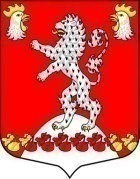 Администрация Русско-Высоцкого сельского поселения                                      Ломоносовского муниципального района Ленинградской области                                       ПОСТАНОВЛЕНИЕот 13.06.2024 года                 с. Русско-Высоцкое                                              № 81Об утверждении Положения о комиссии Русско-Высоцкого сельского поселения Ломоносовского муниципального района Ленинградской области по вопросам размещения нестационарных торговых объектов Председатель комиссииБырдин А.И.Заместитель главы администрации Русско-Высоцкого сельского поселенияЗаместитель председателя комиссииБатуренко Е.В.Начальник сектора – главный бухгалтер администрации Русско-Высоцкого сельского поселенияСекретарь комиссииСимонова О.Ю.Ведущий специалист администрации Русско-Высоцкого сельского поселенияЧлены комиссии:Герсанов О.А.Специалист первой категории администрации Русско-Высоцкого сельского поселенияЧлены комиссии:Кочеткова О.А.Депутат Совета депутатов Русско-Высоцкого сельского поселенияЧлены комиссии:Визе С.О.Депутат Совета депутатов Русско-Высоцкого сельского поселения